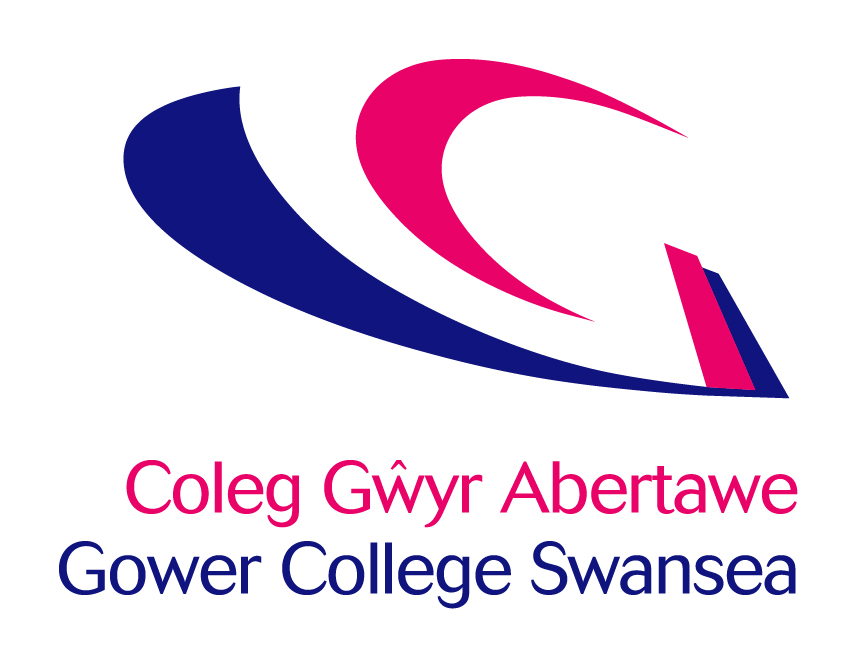 SWYDD DDISGRIFIAD DARLITHYDD Pwrpas y SwyddDarparu dysgu ac addysgu o ansawdd uchel ar draws ystod eang o raglenni, yn benodol ym meysydd Bioleg a Bagloriaeth Cymru, gan greu amgylchedd positif er mwyn galluogi myfyrwyr i gyflawni eu potensial llawn o ran datblygiad personol, academaidd a chymdeithasol.Cyfrifoldebau Allweddol: 	Other TasksComply with all College Policies & Procedures, keeping abreast of any changes and updating practice and/or systems to ensure continued compliance.Ensure that all aspects of the College Financial Regulations are followed.Contribute to and represent the overall vision and values of the College.Ensure that all services are delivered in compliance with the Welsh Language Standards.To flexibly respond to the needs of the business and to provide an effective service to our learners and other stakeholders.DATBLYGIAD PERSONOLMewn partneriaeth â’r Coleg, bod yn gyfrifol am ddatblygiad personol, gan gynnwys:1.	Cymryd rhan mew adolygiad staff blynyddol a nodi anghenion datblygu.2.	Diweddaru cymwysterau proffesiynol, addysgu a sgiliau hyfforddi drwy fynychu cyfleoedd datblygu staff, ymuno â chyrff proffesiynol a chadw i fyny â gwybodaeth sy’n ymwneud â mentrau addysgol a phroffesiynol.IECHYD A DIOGELWCH Mae gan bob gweithiwr ddyletswydd gofal statudol am ei ddiogelwch ei hun a diogelwch eraill a allai gael eu heffeithio gan ei weithredoedd neu’r hyn nad ydynt yn ei wneud. Disgwylir i staff gydweithio â rheolwyr i alluogi’r Coleg i fodloni ei ddyletswyddau cyfreithiol ei hun ac adrodd yn ôl am unrhyw sefyllfaoedd peryglus neu offer diffygiol.  CYFFREDINOL Ni fwriadwyd i’r disgrifiad hwn fod yn ddiffiniad llwyr o’r swydd, ond yn hytrach yn amlinelliad o’r cyfrifoldebau y disgwylir i chi ymgymryd â nhw. O bryd i’w gilydd efallai y gofynnir i chi ymgymryd â dyletswyddau eraill sy’n gymesur â lefel eich cyfrifoldeb.  Dyma ddisgrifiad o’r swydd fel y mae hi ar hyn o bryd. Mae’n arfer gan y Coleg i archwilio disgrifiadau swyddi gweithwyr cyflogedig o dro i dro ac i’w diweddaru er mwyn sicrhau eu bod yn berthnasol i’r swydd ar y pryd, neu i gynnwys pa newidiadau bynnag sy’n cael eu cynnig. Bydd y Coleg yn ymgynghori ar unrhyw newidiadau arfaethedig â'r undebau llafur lleol ag ynghylch unrhyw newidiadau mewn cytundebau cenedlaethol perthnasol. Manyleb yr Unigolyn – DarlithyddYn eich cais gofynnir i chi roi sylw i'r meini prawf hynny wedi'u labelu FfG yn unig.  Defnyddir y rhain i lunio rhestr fer o ymgeiswyr; gellir eu hystyried hefyd yn y cyfweliad ac yng ngweithgareddau'r ganolfan asesu, os yw'n briodol.  Caiff meini prawf wedi'u labelu C eu hystyried yn y cyfweliad ac yng ngweithgareddau'r ganolfan asesu.FfG – Ffurflen GaisC - CyfweliadDISGRIFYDD LEFEL IAITH GYMRAEG WELSH LANGUAGE LEVEL DESCRIPTORSDISGRIFYDD LEFEL IAITH GYMRAEG WELSH LANGUAGE LEVEL DESCRIPTORSTeitl y Swydd:Darlithydd mewn Bioleg/CBCYn Atebol i:Rheolwr Maes DysguAdran:Mathemateg, Gwyddoniaeth a’r Gwyddorau CymdeithasolRhagoriaeth mewn Addysgu, Dysgu ac AsesuCynllunio, paratoi ac addysgu ar draws amrywiaeth o raglenni gan sicrhau bod cynlluniau/cofnodion gwaith ac amserlenni aseiniadau yn briodol i gynnwys y maes llafur a safonau’r corff dyfarnu.Sicrhau bod strategaethau addysgu a dysgu a deunyddiau dysgu’n cael eu cynllunio yn ogystal â bod yn hygyrch i ateb anghenion amrywiol yr holl ddysgwyr, a bod mentrau Llywodraeth Cymru e.e. ADCDF, Ethos Cymreig, Sgiliau Hanfodol a Chyflogadwyedd yn cael eu hymgorffori a’u hasesu’n effeithiol.Asesu a monitro cynnydd dysgwyr, gan gynnwys gosod targedau, cadw cofnodion o waith cyflawniad yn unol ag amserlenni/meini prawf mewnol ac allanol a thargedau’r Coleg.
Cadw i fyny â datblygiadau'r cwricwlwm, gwybodaeth o'r pwnc a mentrau addysgu a dysgu, gan gynnwys defnyddio technoleg ddigidol a sicrhau bod deunyddiau a strategaethau addysgu yn cael eu diweddaru'n briodol. Sicrhau bod yr amgylchedd dysgu yn ysbrydoli, gan nodi a rhoi gwybod am yr adnoddau sydd eu hangen yn unol â datblygiadau cwricwlaidd a thechnegol. Cynnal cysylltiadau priodol â chyflogwyr / y diwydiant er mwyn llywio datblygiad y cwricwlwm a gwella profiad dysgwyr.Rheolaeth DysgwyrCynorthwyo, cynghori ac arwain myfyrwyr, gan wneud cyfeiriadau priodol pan fydd angen i sicrhau bod anghenion bugeiliol llawn yn cael eu bodloni. Hyrwyddo ac annog ymddygiad cadarnhaol myfyrwyr yn unol â gwerthoedd y Coleg yn yr ystafell ddosbarth ac yn amgylchedd y Coleg yn gyffredinol. Rheoli ymddygiad myfyrwyr yn unol â Chod Ymddygiad Dysgwyr a Gweithdrefnau Disgyblu Myfyrwyr y Coleg. Sicrhau bod cofnodion cywir o bresenoldeb myfyrwyr yn cael eu cadw trwy gwblhau cofrestri dosbarth yn amserol. Ymgymryd â dyletswyddau a chyfrifoldebau tiwtorial fel y bo'n briodol.Cyfrannu at drefnu, monitro a fetio lleoliadau gwaith myfyrwyr fel y bo angen ac fel y bo'n berthnasol i'r rhaglen astudio.Gweinyddu Cynnal a monitro data sy'n ymwneud â lefelau cadw dysgwyr, cwblhau a chyrhaeddiad ar gyfer cyrsiau perthnasol yn erbyn targedau'r Coleg a meincnodau cenedlaethol. Sicrhau bod dysgwyr wedi'u cofrestru'n briodol ar gyfer arholiadau, a bod ceisiadau ardystio yn cael eu cyflwyno'n gywir ac o fewn yr amser i sicrhau bod adroddiadau a data am ganlyniadau dysgwyr yn gywir.Sicrhau bod teithiau/ymweliadau addysgol arfaethedig yn cael eu dogfennu, yn cael eu hasesu'n briodol o ran risg, a'u hawdurdodi yn unol â gweithdrefnau Ymweliadau Addysgol y Coleg.Sicrhau bod yr holl ddata am ddysgwyr yn cael ei gadw'n ddiogel yn unol â Pholisi Diogelu Data'r Coleg.Safonau AnsawddCyfrannu at y broses o adolygu a datblygu cyrsiau a rhoi camau gweithredu ar waith sy'n arwain at welliant parhaus. Cymryd rhan yn y rhaglen arsylwi ffurfiol yn unol â'r cylch ansawdd.Cymryd rhan mewn digwyddiadau a gweithgareddau rhannu arferion da  er mwyn gwella arferion addysgu a dysgu yn barhaus.  Sicrhau bod gwaith dysgwyr yn cael ei asesu'n briodol yn erbyn safonau dilysu mewnol priodolCyfrannu at ddilysu mewnol / cymedroli asesiadau dysgwyr, fel y bo angenSicrhau bod gweithdrefnau sicrhau ansawdd y Coleg yn cael eu dilyn yn unol â gofynion y Coleg.Cyfrannu at fentrau'r Coleg i gynorthwyo'r gwaith o fonitro cynnydd a gwelliant parhaus e.e. yr arolwg staff, grwpiau ffocws, fel y bo angen. Dyletswyddau AdrannolCynorthwyo gyda chynllunio a marchnata cyrsiau newydd a chyrsiau sydd eisoes yn bodoli yn ôl y gofyn.Cynorthwyo gyda gweithgareddau recriwtio a marchnata perthnasol megis delio ag ymholiadau gan ddarpar fyfyrwyr, cyfweliadau, cyswllt ag ysgolion, nosweithiau/diwrnodau agored a digwyddiadau blasu yn ôl yr angen.Rhoi cymorth ychwanegol i ddysgwyr trwy sesiynau adolygu neu gymorth astudio fel y bo angen.Ymgymryd â dyletswyddau arolygu yn ôl yr angen yn unol â chanllawiau WAS.Cynorthwyo i ddarparu gwasanaeth cyflenwi yn unol â chanllawiau WAS. Mynychu cyfarfodydd tîm adrannol / cwrs fel y bo angen.  Cyfrifoldebau'r ColegCydymffurfio â holl bolisïau a gweithdrefnau'r Coleg, a'u hyrwyddo. Hyrwyddo amgylchedd addysgu, dysgu a gweithio nad yw'n gwahaniaethu a lle y gwerthfawrogir amrywiaeth. Bod yn gyfrifol am ddiogelu a hyrwyddo lles myfyrwyr.Hyrwyddo a chyflawni eich dyletswyddau a chyfrifoldebau proffesiynol o fewn ffiniau gwerthoedd a nodau cytunedig y Coleg. Datblygiad ProffesiynolCymryd rhan mewn adolygiad staff blynyddol gan nodi cymorth ac anghenion dysgu a datblygu.Ymgymryd â datblygiad proffesiynol a rhwydweithio at y diben o ddatblygiad proffesiynol parhaus, gan gynnwys diweddaru sgiliau proffesiynol a gwybodaeth o'r pwnc. Bod yn agored i ddatblygu sgiliau newydd mewn ymateb i anghenion newidiol y cwricwlwm.Diweddaru cymwysterau proffesiynol, addysgu a hyfforddi pan fo'n briodol. Gwybod am fentrau addysgol a phroffesiynol cyfredol. Aelodaeth o Gyngor y Gweithlu Addysg a chyrff proffesiynol eraill pan fo'n briodol.Meini PrawfGofynion y SwyddDullCymwysterau:Cymhwyster proffesiynol neu radd dosbarth cyntaf mewn maes perthnasol.Cymhwyster addysgu/hyfforddi neu rhaid bod yn barod i weithio tuag at ennill un a/neu gwybodaeth am wreiddio Sgiliau Allweddol mewn cwricwlwm perthnasol.Mae Lefel 2 (TGAU neu gyfwerth) gradd C neu uwch mewn llythrennedd a rhifedd yn hanfodol.FfGFfGFfGGwybodaeth a Phrofiad:Y gallu i gyflwyno cyrsiau Lefel 1-3 Arbenigedd mewn addysgu Bioleg ar lefel Safon Uwch mewn amgylchedd ôl-16Gwybodaeth helaeth am y cymhwyster Bagloriaeth CymruFfGFfGCSgiliau a Galluoedd:Hanes o bresenoldeb a phrydlondeb rhagorol, gan weithredu fel model rôl gryf i'r dysgwyrGallu cefnogi a meithrin grwpiau dysgu amrywiol gyda'r nod o gyflawni'r canlyniadau a ddymunirSgiliau arweinyddiaeth cryfSgiliau rhyngbersonol a chyfathrebu rhagorol (ysgrifenedig ac ar lafar)Gallu delio'n agored ag unrhyw faterion neu broblemauGallu addysgu pynciau eraill heblaw'r rhai o fewn eich prif faes arbenigeddGallu rheoli'ch hun a gweithio o'ch pen a'ch pastwn eich hunGallu gweithio dan bwysau ac i derfynau amserSgiliau trefnu ardderchogCCFfG/CFfG/CFfG/CFfG/CFfG/CFfG/CRhinweddau Personol:Dangos lefel uchel o ymrwymiad i'r rôl ac angerdd dros addysgu a dysguDangos disgwyliadau uchel a realistigBod yn gadarn ac yn amyneddgarTeimlo'n angerddol am ddatblygiad cyfannol pob dysgwr unigol a grwpiau o ddysgwyrSynnwyr digrifwch a hwyl gyda chydweithwyr a dysgwyrGallu gweithio mewn tîm, gan ddangos gofal a chymorth i gydweithwyrBod yn frwd dros gyflawni rhagoriaeth trwy ddarparu gwasanaeth o ansawdd o'r radd flaenaf bob amserGallu myfyrio ar arferion a cheisio gwella'ch hunan a'ch dysgwyr yn barhaus Bod yn barod i gyfrannu at weithgareddau allgwricwlaiddCynrychioli'r Coleg mewn modd proffesiynol gan ddangos unplygrwydd bob amserAgwedd hyblyg at waithYmrwymiad at ansawdd.CCCCCCCCCCCCCCGofynion Arbennig:Siarad Cymraeg - Dymunol.Rhaid i chi allu teithio rhwng safleoedd y Coleg.FfGFfGWelsh EssentialLEVELSListeningSpeakingWritingReadingWelsh EssentialLevel 4ProficientAble to understand all conversations involving workFluent – able to conduct a conversation and answer questions, for an extended period of time where necessarySkilled – able to complete complex written work without the need for revisionAble to understand all material involving workWelsh EssentialLevel 3HighAble to follow the majority of conversations involving work including group discussionsAble to speak the language in the majority of situations using some English wordsAble to prepare the majority of written material related to the area, with some assistance in terms of revisionAble to read the majority of material in own areaWelsh EssentialLevel 2IntermediateAble to follow routine conversations involving work between fluent Welsh speakersAble to converse with someone else, with hesitancy, regarding routine work issuesAble to draft routine text, with editing assistanceAble to read routine material with a dictionaryWelsh EssentialLevel 1FoundationAble to understand a basic social conversation in WelshAble to answer simple enquiries involving workAble to answer simple correspondence with assistanceAble to read basic material involving work (slowly) and understand text that consist mainly of high frequency everyday work related languageWelsh DesirableEntryAble to understand basic enquiries in Welsh (“Ble mae…? Ga’ i siarad â…?”)Able to conduct a general conversation (greetings, names, sayings, place names)Able to write basic messages (“Diolch am dy help.”)Able to understand and read very short, simple textsWelsh DesirableNoneNo Welsh language skills at allNo Welsh language skills at allNo Welsh language skills at allNo Welsh language skills at allCymraeg HanfodolLEFELGwrandoSiaradYsgrifennuDarllen Cymraeg HanfodolLefel 4RhuglGallu deall pob sgwrs yn ymwneud a’r gwaith Rhugl – gallu cynnal sgwrs a gofyn cwestiynau, am gyfnod estynedig pan fod angen Medrus – gallu cwblhau gwaith ysgrifenedig cymhleth heb angen adolyguGallu deall deunyddiau yn ymwneud a’r gwaith Cymraeg HanfodolLefel 3UchelGallu dilyn y mwyafrif o sgyrsiau yn ymwneud a’r gwaith yn cynnwys trafodaethau grwp Gallu siarad yr iaith yn y mwyafrif o sefyllfaoedd gan ddefnyddio rhai geiriau Saesneg Gallu paratoi'r mwyafrif o waith ysgrifenedig yn ymwneud a’r maes, gyda pheth cymorth o ran adolygu Gallu darllen y mwyafrif o ddeunyddiau yn fy maes Cymraeg HanfodolLefel 2CanolraddGallu dilyn sgyrsiau arferol yn ymwneud a gwaith, rhwng siaradwyr Cymraeg rhugl  Gallu sgwrsio gyda rhywun arall am faterion gwaith arferol, ond yn petrusoGallu drafftio testun arferol, gyda chymorth golyguGallu darllen deunyddiau arferol gyda geiriadur Cymraeg HanfodolLefel 1SylfaenGallu deall sgwrs gymdeithasol sylfaenol yn Gymraeg Gallu ateb cwestiynau sylfaenol yn ymwneud a’r gwaith Gallu ateb gohebiaeth gyda chymorth Gallu darllen deunyddiau syml yn ymwneud a gwaith (yn araf) a gallu deall testun sy’n cynnwys iaith gwaith pob dydd yn bennaf Cymraeg DymunolMynediadGallu deall ymholiadau sylfaenol yn Gymraeg (“Ble mae…? Ga’ i siarad â…?”)Gallu cynnal sgwrs gyffredinol (cyfarchion, enwau, dywediadau, enwau llefydd) Gallu ysgriffennu negeseuon sylfaenol (“Diolch am dy help.”)Gallu deall a darllen testunau byr, syml iawn Cymraeg DymunolDimDim sgiliau Cymraeg o gwbl Dim sgiliau Cymraeg o gwbl Dim sgiliau Cymraeg o gwbl Dim sgiliau Cymraeg o gwbl 